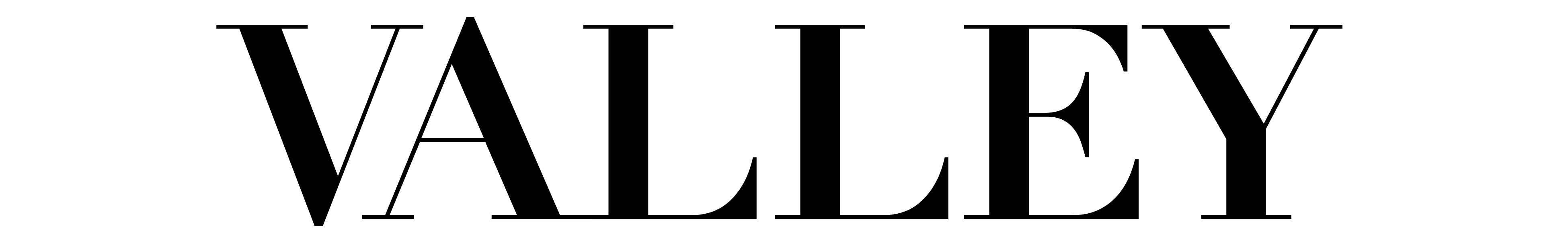 COVER STORY NominationSpring 2017Please fill out the following form and turn it in to the editor-in-chief, Kayleigh Barber, at editor@valleymagazinepsu.com by 5 p.m. on Sunday, Jan. 29, 2017. Please include your resume! Applicants selected to move on to the next round will be contacted to schedule an interview.Information of Person NominatingName:  					Date Submitted: Cell Phone:					E-mail: Fill out the following sections with information of person you are nominating to the best of your knowledge. It is fine to leave some areas blank if you do not know that information; we will receive it from the person when we contact them for an interview.General Nominee Information Fill out with information of person you are nominating to the best of your knowledge. Name:  					Date Submitted: Cell Phone:					E-mail: Nominee Academic InformationAcademic Year:			        Year of Intended Graduation: Major(s):					Minor(s):       Is the person in the Schreyer Honors College? Have they studied abroad? If so, where?   Please list any Honors and/or Greek organizations they are involved in. Nominee Extracurricular InformationPlease list any student-run organizations that the nominee is involved in. If they hold an officer position in a student-run organization, please include this information.Please list and describe any volunteering experience they’ve had at Penn State.Please list and describe any jobs and/or internships they’ve had during their time at Penn State.Additional Nominee InformationWhy do you think this nominee should be featured as Valley’s next cover star?Please explain why you feel they stand out from other students at Penn State.Anything else you’d like us to know about this person?